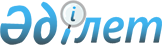 Солтүстік Қазақстан облысы Тайынша ауданы Чкалов ауылдық округінің 2024 – 2026 жылдарға арналған бюджетін бекіту туралыСолтүстік Қазақстан облысы Тайынша ауданы мәслихатының 2023 жылғы 29 желтоқсандағы № 124/9 шешімі
      Ескерту. 01.01.2024 бастап қолданысқа енгiзiледi – осы шешімнің 7-тармағымен.
      Қазақстан Республикасы Бюджет кодексінің 9-1, 75-баптарына, Қазақстан Республикасының "Қазақстан Республикасындағы жергілікті мемлекеттік басқару және өзін-өзі басқару туралы" Заңының 6-бабына сәйкес, Солтүстік Қазақстан облысы Тайынша ауданының мәслихаты ШЕШІМ ҚАБЫЛДАДЫ:
      1. Солтүстік Қазақстан облысы Тайынша ауданы Чкалов ауылдық округінің 2024 – 2026 жылдарға арналған бюджетітиісінше осы шешімге 1, 2 және 3-қосымшаларға сәйкес, оның ішінде 2024 жылға мынадай көлемдерде бекітілсін:
      1) кірістер - 262400 мың теңге:
      салықтық түсімдер – 22290 мың теңге;
      салықтық емес түсімдер - 0 мың теңге;
      негізгі капиталды сатудан түсетін түсімдер – 10 мың теңге;
      трансферттер түсімі –240100 мың теңге;
      2) шығындар –262400 мың теңге;
      3) таза бюджеттік кредиттеу - 0 мың теңге:
      бюджеттік кредиттер - 0 мың теңге;
      бюджеттік кредиттерді өтеу – 0 мың теңге;
      4) қаржы активтері мен операциялар бойынша сальдо - 0 мың теңге:
      қаржы активтерін сатыпалу - 0 мың теңге;
      мемлекеттің қаржы активтерін сатудан түсетін түсімдер - 0 мың теңге;
      5) бюджет тапшылығы (профициті) - 0 мыңтеңге;
      6) бюджет тапшылығын қаржыландыру (профицитін пайдалану) - 0 мың теңге:
      қарыздартүсімі - 0 мың теңге;
      қарыздардыөтеу - 0 мың теңге;
      бюджет қаражатының пайдаланылатын қалдықтары- 0 мың теңге.
      2. Солтүстік Қазақстан облысы Тайынша ауданы Чкалов ауылдық округі бюджетінің кірістері Қазақстан Республикасының Бюджет кодексіне сәйкес, мынадай салық түсімдері есебінен қалыптастырылатыны белгіленсін:
      аудандық маңызы бар қаланың, ауылдың, кенттің аумағында мемлекеттік кірістер органында тіркеу есебіне қою кезінде мәлімделгені орналасқан жеке тұлғалардың дербес салық салуға жататын кірістері бойынша жеке табыс салығы;
       ауылдық округ аумағындағы осы салыққа салық салу объектілері бойынша жеке тұлғалардың мүлкіне салынатын салық;
       ауылдық округ аумағындағы жер учаскелері бойынша жеке және заңды тұлғалардан елді мекендердің жерлеріне салынатын жер салығы;
       бірыңғай жер салығы;
       көлік құралдарына салынатын салық:
       тұрғылықты жері ауылдық округ аумағында орналасқан жеке тұлғалардан;
      орналасқан жері олардың құрылтай құжаттарында көрсетілген заңды тұлғалардан ауылдық округ аумағында орналасады.
       жер учаскелерін пайдаланғаны үшін төлемақы.
      3. Чкалов ауылдық округі бюджетінің кірістері негізгі капиталды сатудан түсетін мынадай түсімдер есебінен қалыптасатыны белгіленсін:
      жер учаскелерін жалға беру құқығын сату бойынша түсімдерден.
      4. 2024 жылға арналған аудандық бюджеттен Чкалов ауылдық округінің бюджетіне берілетін бюджеттік субвенция 41200 мың теңге сомасында белгіленсін.
      5. 2024 жылға арналған Чкалов ауылдық округінің бюджетінде республикалық бюджеттен Чкалов ауылдық округінің бюджетіне ағымдағы нысаналы трансферттердің түсімі 84 мың теңге сомасында ескерілсін.
      6. 2024 жылға арналған Чкалов ауылдық округінің бюджетінде облыстық бюджеттен Чкалов ауылдық округінің бюджетіне ағымдағы нысаналы трансферттердің түсімі 182816 мың теңге сомасында ескерілсін.
      7. Осы шешім 2024 жылғы 1 қаңтардан бастап қолданысқа енгізіледі. Солтүстік Қазақстан облысы Тайынша ауданы Чкалов ауылдық округінің 2024 жылға арналған бюджеті Солтүстік Қазақстан облысы Тайынша ауданы Чкалов ауылдық округінің 2025 жылға арналған бюджеті Солтүстік Қазақстан облысы Тайынша ауданы Чкалов ауылдық округінің 2026 жылға арналған бюджеті
					© 2012. Қазақстан Республикасы Әділет министрлігінің «Қазақстан Республикасының Заңнама және құқықтық ақпарат институты» ШЖҚ РМК
				
      Солтүстік Қазақстан облысы Тайынша ауданы мәслихатының төрағасы 

С. Бекшенов
Солтүстік Қазақстан облысыТайынша ауданы мәслихатының2023 жылғы 29 желтоқсандағы№ 124/9 шешіміне1-қосымша
Санаты
Санаты
Санаты
Атауы
Сомасы,
мың теңге
Сыныбы
Сыныбы
Атауы
Сомасы,
мың теңге
Кіші сыныбы
Атауы
Сомасы,
мың теңге
1) Кірістер
262400
1
Салықтық түсімдер
22290
01
Табыс салығы
8452
2
Жеке табыс салығы
8452
04
Меншікке салынатын салықтар
13464
1
Мүлікке салынатын салықтар
281
3
Жерсалығы
764
4
Көлiк құралдарына салынатын салық
11284
5
Бірыңғай жер салығы
1135
05
Тауарларға, жұмыстарға және қызметтерге салынатын iшкi салықтар
374
3
Табиғи және басқа да ресурстарды пайдаланғаны үшiн түсетiн түсiмдер
374
3
Негізгі капиталды сатудан түсетін түсімдер
10
03
Жердi және материалдық емес активтердi сату
10
2
Материалдық емес активтерді сату
10
4
Трансферттердің түсімдері
240100
 02
Мемлекеттiк басқарудың жоғары тұрған органдарынан түсетiн трансферттер
240100
 3
Аудандардың (облыстық маңызы бар қаланың) бюджетінен трансферттер
240100
Функционалдық топ
Функционалдық топ
Функционалдық топ
Атауы
Сомасы, мың теңге
Бюджеттік бағдарламалардың әкімшісі
Бюджеттік бағдарламалардың әкімшісі
Бағдарлама
2) Шығындар
262400
01
Жалпы сипаттағы мемлекеттік қызметтер
62484
124
Аудандық маңызы бар қала, ауыл, кент, ауылдық округ әкімінің аппараты
62484
001
Аудандық маңызы бар қала, ауыл, кент, ауылдық округ әкімінің қызметін қамтамасыз ету жөніндегі қызметтер
46484
022
Мемлекеттік органның күрделі шығыстары
16000
07
Тұрғын үй-коммуналдық шаруашылық
196516
124
Аудандық маңызы бар қала, ауыл, кент, ауылдық округ әкімінің аппараты
196516
008
Елді мекендердегі көшелерді жарықтандыру
181216
011
Елді мекендерді абаттандыру мен көгалдандыру
6500
014
Елді мекендерді сумен жабдықтауды ұйымдастыру
8800
08
08
08
Мәдениет, спорт, туризм және ақпараттық кеңістiк
2800
124
Аудандық маңызы бар қала, ауыл, кент, ауылдық округ әкімінің аппараты
2800
006
Жергілікті деңгейде мәдени-демалыс жұмысын қолдау
2800
12
12
12
Көлiкжәне коммуникация
600
124
Аудандық маңызы бар қала, ауыл, кент, ауылдық округ әкімінің аппараты
600
013
Аудандық маңызы бар қалаларда, ауылдарда, кенттерде, ауылдық округтерде автомобиль жолдарының жұмыс істеуін қамтамасыз ету
600
Санаты
Санаты
Санаты
Атауы
Сомасы, мың теңге
0
0
Сыныбы
Сыныбы
Атауы
Сомасы, мың теңге
0
0
Кіші сыныбы
Атауы
Сомасы, мың теңге
0
0
5
Бюджеттік кредиттерді өтеу
0
01
Бюджеттік кредиттерді өтеу
Функционалдық топ
Функционалдық топ
Функционалдық топ
Атауы
Сомасы,
мың теңге
0
0
Бюджеттік бағдарламалардың әкімшісі
Бюджеттік бағдарламалардың әкімшісі
Атауы
Сомасы,
мың теңге
0
0
Бағдарлама
Атауы
Сомасы,
мың теңге
0
0
4) Қаржы активтері мен операциялар бойынша сальдо
Санаты
Санаты
Санаты
Атауы
Сомасы,
мың теңге
0
0
Сыныбы
Сыныбы
Атауы
Сомасы,
мың теңге
0
0
Кіші сыныбы
Атауы
Сомасы,
мың теңге
0
0
6
Мемлекеттің қаржы активтерін сатудан түсетін түсімдер
0
01
Мемлекеттің қаржы активтерін сатудан түсетін түсімдер
0
5) Бюджет тапшылығы (профициті)
0
6) Бюджет тапшылығын қаржыландыру (профицитін пайдалану)
0
7
Қарыздар түсімдері
Функционалдық топ
Функционалдық топ
Функционалдық топ
Атауы
Сомасы, мың теңге
0
Бюджеттік бағдарламалардың әкімшісі
Бюджеттік бағдарламалардың әкімшісі
Атауы
Сомасы, мың теңге
0
Бағдарлама
Атауы
Сомасы, мың теңге
0
14
Борышқа қызмет көрсету
0
Қарыздарды өтеу
0
16
Қарыздарды өтеу
0
Қарыздарды өтеу
Санаты
Санаты
Санаты
Атауы
Сомасы, мың теңге
0
0
Сыныбы
Сыныбы
Атауы
Сомасы, мың теңге
0
0
Кіші сыныбы
Атауы
Сомасы, мың теңге
0
0
8
Бюджет қаражатының пайдаланылатын қалдықтары
0
01
Бюджет қаражаты қалдықтары
0
1
Бюджет қаражатының бос қалдықтары
0Солтүстік Қазақстан облысыТайынша ауданы мәслихатының2023 жылғы 29 желтоқсандағы№ 124/9 шешіміне2-қосымша
Санаты
Санаты
Санаты
Атауы
Сомасы,
мың теңге
Сыныбы
Сыныбы
Атауы
Сомасы,
мың теңге
Кіші сыныбы
Атауы
Сомасы,
мың теңге
1) Кірістер
66100
1
Салықтық түсімдер
23780
01
Табыс салығы
9691
2
Жеке табыс салығы
9691
04
Меншікке салынатын салықтар
13702
1
Мүлікке салынатын салықтар
291
3
Жерсалығы
791
4
Көлiк құралдарына салынатын салық
11445
5
Бірыңғай жер салығы
1175
05
Тауарларға, жұмыстарға және қызметтерге салынатын iшкi салықтар
387
3
Табиғи және басқа да ресурстарды пайдаланғаны үшiн түсетiн түсiмдер
387
3
Негізгі капиталды сатудан түсетін түсімдер
20
03
Жердi және материалдық емес активтердi сату
20
2
Материалдық емес активтерді сату
20
4
Трансферттердің түсімдері
42300
 02
Мемлекеттiк басқарудың жоғары тұрған органдарынан түсетiн трансферттер
42300
 3
Аудандардың (облыстық маңызы бар қаланың) бюджетінен трансферттер
42300
Функционалдық топ
Функционалдық топ
Функционалдық топ
Атауы
Сомасы, мың теңге
Бюджеттік бағдарламалардың әкімшісі
Бюджеттік бағдарламалардың әкімшісі
Бағдарлама
2) Шығындар
66100
01
Жалпы сипаттағы мемлекеттік қызметтер
48300
124
Аудандық маңызы бар қала, ауыл, кент, ауылдық округ әкімінің аппараты
48300
001
Аудандық маңызы бар қала, ауыл, кент, ауылдық округ әкімінің қызметін қамтамасыз ету жөніндегі қызметтер
48300
07
Тұрғынүй-коммуналдық шаруашылық
14300
124
Аудандық маңызы бар қала, ауыл, кент, ауылдық округ әкімінің аппараты
14300
008
Елді мекендердегі көшелерді жарықтандыру
7500
011
Елді мекендерді абаттандыру мен көгалдандыру
6800
08
08
08
Мәдениет, спорт, туризм және ақпараттық кеңістiк
2800
124
Аудандық маңызы бар қала, ауыл, кент, ауылдық округ әкімінің аппараты
2800
006
Жергілікті деңгейде мәдени-демалыс жұмысын қолдау
2800
12
12
12
Көлiкжәне коммуникация
700
124
Аудандық маңызы бар қала, ауыл, кент, ауылдық округ әкімінің аппараты
700
013
Аудандық маңызы бар қалаларда, ауылдарда, кенттерде, ауылдық округтерде автомобиль жолдарының жұмыс істеуін қамтамасыз ету
700
Санаты
Санаты
Санаты
Атауы
Сомасы, мың теңге
Сыныбы
Сыныбы
Атауы
Сомасы, мың теңге
Кіші сыныбы
Атауы
Сомасы, мың теңге
5
Бюджеттік кредиттерді өтеу
0
01
Бюджеттік кредиттерді өтеу
0
Функционалдық топ
Функционалдық топ
Функционалдық топ
Атауы
Сомасы,
мың теңге
Бюджеттік бағдарламалардың әкімшісі
Бюджеттік бағдарламалардың әкімшісі
Атауы
Сомасы,
мың теңге
Бағдарлама
Атауы
Сомасы,
мың теңге
4) Қаржы активтері мен операциялар бойынша сальдо
0
Санаты
Санаты
Санаты
Атауы
Сомасы,
мың теңге
Сыныбы
Сыныбы
Атауы
Сомасы,
мың теңге
Кіші сыныбы
Атауы
Сомасы,
мың теңге
6
Мемлекеттің қаржы активтерін сатудан түсетін түсімдер
0
01
Мемлекеттіңқаржыактивтерінсатудантүсетінтүсімдер
0
5) Бюджет тапшылығы (профициті)
0
6) Бюджет тапшылығын қаржыландыру (профицитін пайдалану)
0
7
Қарыздар түсімдері
0
Функционалдық топ
Функционалдық топ
Функционалдық топ
Атауы
Сомасы, мың теңге
Бюджеттік бағдарламалардың әкімшісі
Бюджеттік бағдарламалардың әкімшісі
Бағдарлама
14
Борышқа қызмет көрсету
0
Қарыздарды өтеу
0
16
Қарыздарды өтеу
0
Қарыздарды өтеу
0
Санаты
Санаты
Санаты
Атауы
Сомасы, мың теңге
Сыныбы
Сыныбы
Атауы
Сомасы, мың теңге
Кіші сыныбы
Атауы
Сомасы, мың теңге
8
Бюджет қаражатының пайдаланылатын қалдықтары
0
01
Бюджет қаражаты қалдықтары
0
1
Бюджет қаражатының бос қалдықтары
0Солтүстік Қазақстан облысыТайынша ауданы мәслихатының2023 жылғы 29 желтоқсандағы№ 124/9 шешіміне3-қосымша
Санаты
Санаты
Санаты
Атауы
Сомасы,
мың теңге
Сыныбы
Сыныбы
Атауы
Сомасы,
мың теңге
Кіші сыныбы
Атауы
Сомасы,
мың теңге
1) Кірістер
67000
1
Салықтық түсімдер
24875
01
Табыс салығы
9837
2
Жеке табыс салығы
9837
04
Меншікке салынатын салықтар
14646
1
Мүлікке салынатын салықтар
295
3
Жерсалығы
802
4
Көлiк құралдарына салынатын салық
12357
5
Бірыңғай жер салығы
1192
05
Тауарларға, жұмыстарға және қызметтерге салынатын iшкi салықтар
392
3
Табиғи және басқа да ресурстарды пайдаланғаны үшiн түсетiн түсiмдер
392
3
Негізгі капиталды сатудан түсетін түсімдер
25
03
Жердi және материалдық емес активтердi сату
25
2
Материалдық емес активтерді сату
25
4
Трансферттердің түсімдері
42100
 02
Мемлекеттiк басқарудың жоғары тұрған органдарынан түсетiн трансферттер
42100
 3
Аудандардың (облыстық маңызы бар қаланың) бюджетінен трансферттер
42100
Функционалдық топ
Функционалдық топ
Функционалдық топ
Атауы
Сомасы, мың теңге
Бюджеттік бағдарламалардың әкімшісі
Бюджеттік бағдарламалардың әкімшісі
Бағдарлама
2) Шығындар
67000
01
Жалпы сипаттағы мемлекеттік қызметтер
48500
124
Аудандық маңызы бар қала, ауыл, кент, ауылдық округ әкімінің аппараты
48500
001
Аудандық маңызы бар қала, ауыл, кент, ауылдық округ әкімінің қызметін қамтамасыз ету жөніндегі қызметтер
48500
07
Тұрғынүй-коммуналдық шаруашылық
14900
124
Аудандық маңызы бар қала, ауыл, кент, ауылдық округ әкімінің аппараты
14900
008
Елді мекендердегі көшелерді жарықтандыру
7800
011
Елді мекендерді абаттандыру мен көгалдандыру
7100
08
08
08
Мәдениет, спорт, туризм және ақпараттық кеңістiк
2800
124
Аудандық маңызы бар қала, ауыл, кент, ауылдық округ әкімінің аппараты
2800
006
Жергілікті деңгейде мәдени-демалыс жұмысын қолдау
2800
12
12
12
Көлiк және коммуникация
800
124
Аудандық маңызы бар қала, ауыл, кент, ауылдық округ әкімінің аппараты
800
013
Аудандық маңызы бар қалаларда, ауылдарда, кенттерде, ауылдық округтерде автомобиль жолдарының жұмыс істеуін қамтамасыз ету
800
Санаты
Санаты
Санаты
Атауы
Сомасы, мың теңге
Сыныбы
Сыныбы
Атауы
Сомасы, мың теңге
Кіші сыныбы
Атауы
Сомасы, мың теңге
5
Бюджеттік кредиттерді өтеу
01
Бюджеттік кредиттерді өтеу
Функционалдық топ
Функционалдық топ
Функционалдық топ
Атауы
Сомасы,
мың теңге
Бюджеттік бағдарламалардың әкімшісі
Бюджеттік бағдарламалардың әкімшісі
Атауы
Сомасы,
мың теңге
Бағдарлама
Атауы
Сомасы,
мың теңге
4) Қаржы активтері мен операциялар бойынша сальдо
Санаты
Санаты
Санаты
Атауы
Сомасы,
мың теңге
0
Сыныбы
Сыныбы
Атауы
Сомасы,
мың теңге
0
Кіші сыныбы
Атауы
Сомасы,
мың теңге
0
6
Мемлекеттің қаржы активтерін сатудан түсетін түсімдер
0
01
Мемлекеттің қаржы активтерін сатудан түсетін түсімдер
0
5) Бюджет тапшылығы (профициті)
Сумма, мың тенге
6) Бюджет тапшылығын қаржылан дыру (профицитін пайдалану)
7
Қарыздар түсімдері
Функционалдық топ
Функционалдық топ
Функционалдық топ
Атауы
0
Сомасы, мың теңге
0
Бюджеттік бағдарламалардың әкімшісі
Бюджеттік бағдарламалардың әкімшісі
Атауы
0
Сомасы, мың теңге
0
Бағдарлама
Атауы
0
Сомасы, мың теңге
0
14
Борышқа қызмет көрсету
0
Қарыздарды өтеу
Сумма, мың тенге
16
Қарыздарды өтеу
Қарыздарды өтеу
Санаты
Санаты
Санаты
Атауы
Сомасы, мың теңге
Сыныбы
Сыныбы
Атауы
Сомасы, мың теңге
Кіші сыныбы
Атауы
Сомасы, мың теңге
8
Бюджет қаражатының пайдаланылатын қалдықтары
67000
01
Бюджет қаражаты қалдықтары
24875
1
Бюджет қаражатының бос қалдықтары
9837